Publicado en  el 16/11/2016 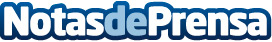 Snapchat empezará a cotizar en bolsaLo mejor de todo es que se sabrá exactamente cuánto gana o deja de ganar. Tendremos que esperar aproximadamente hasta marzo para saber por cuánto se vende cada acción de la compañía.

Datos de contacto:Nota de prensa publicada en: https://www.notasdeprensa.es/snapchat-empezara-a-cotizar-en-bolsa Categorias: Finanzas E-Commerce Dispositivos móviles http://www.notasdeprensa.es